ДУМА КРАСНОСЕЛЬКУПСКОГО РАЙОНА  РЕШЕНИЕ   «22» августа 2023 г.     						                                   № 216с. КрасноселькупО присвоении звания «Почетный гражданин муниципального округа Красноселькупский район Ямало-Ненецкого автономного округа»На основании решения Думы Красноселькупского района от 22.03.2022 № 95 «Об утверждении Положения о звании «Почетный гражданин муниципального округа Красноселькупский район Ямало-Ненецкого автономного округа» и протокола заседания комиссии по предварительному рассмотрению документов на присвоение звания «Почетный гражданин муниципального округа Красноселькупский район Ямало-Ненецкого автономного округа» от 03.08.2023 № 46-К, Дума Красноселькупского района решила:1. Присвоить звание «Почетный гражданин муниципального округа Красноселькупский район Ямало-Ненецкого автономного округа» Клаузер Лидии Алексеевне за личный вклад в области науки, воспитания и образования, за долгосрочную и устойчивую известность среди жителей района, связанную с эффективной общественной, политической, благотворительной деятельностью; за иные особые и выдающиеся заслуги перед Красноселькупским районом и его жителями.2. Муниципальному казенному учреждению «Служба технического обеспечения» за счёт средств, предусмотренных в бюджете Красноселькупского района, осуществить необходимые организационные действия по оформлению удостоверения «Почетный гражданин муниципального округа Красноселькупский район Ямало-Ненецкого автономного округа», согласно пункту 1 настоящего решения, и нагрудного знака к званию.3. Опубликовать настоящее решение в газете «Северный край» и разместить на официальном сайте муниципального округа Красноселькупский район Ямало-Ненецкого автономного округа. 4. Настоящее решение вступает в силу со дня его официального опубликования.Председатель Думы Красноселькупского района 							      О.Г. ТитоваГлава Красноселькупского района 						    Ю.В. Фишер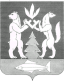 